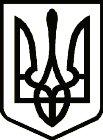 УКРАЇНАСРІБНЯНСЬКА СЕЛИЩНА РАДАРІШЕННЯ(шістнадцята сесія восьмого скликання)21 липня 2022 року     								смт СрібнеПро затвердження розпорядження Срібнянського селищного голови,прийнятого в міжсесійний періодКеруючись статтями 25, 26, 59 Закону України «Про місцеве самоврядування в Україні», селищна рада вирішила:1.Затвердити розпорядження Срібнянського селищного голови від         21 червня 2022 року № 65 «Про надання відпустки Олені ПАНЧЕНКО», прийняте в міжсесійний період.2.Контроль за виконанням цього рішення покласти на керуючого справами(секретаря) виконавчого комітету Ірину ГЛЮЗО.Селищний голова                                                            Олена ПАНЧЕНКО